ORGANISER UN EVENEMENT
SUR L’ESPACE PUBLICTout évènement, manifestation ou festivité organisé sur l’espace public à Villeurbanne doit faire l’objet de la saisie du formulaire dédié, disponible sur le site Internet de la ville : www.villeurbanne.fr 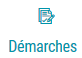 bouton Démarches, 
zone Accès rapides	rubrique AssociationsCe dossier doit être rempli au plus tard deux mois avant la date prévue de la manifestation. 
Ce délai est indispensable pour permettre l’information des services concernés et l’analyse du dossier.Il doit être envoyé :soit par mail à l’adresse suivante : evenements@mairie-villeurbanne.frsoit par voie postale à l’adresse suivante : 
	hôtel de ville BP 65051 69601 villeurbanne cedexAprès instruction du dossier de demande de manifestation, la ville pourra imposer à l’organisateur tout complément au dispositif proposé, notamment en matière de sûreté et sécurité.
Les mesures de sécurité, de sûreté et de secours prises à l’égard des spectateurs restent néanmoins, en toutes circonstances, de la responsabilité des organisateurs.Une autorisation est délivrée par le Maire de Villeurbanne sous forme d'arrêté(s) lorsque des mesures de circulation et de stationnement doivent être prises. A défaut, seul un récépissé de dépôt de dossier est remis au déclarant.NB : Pour les manifestations, défilés et cortèges qui sont obligatoirement soumis à autorisation préfectorale (exceptionnelles et/ou revendicatives), les demandes doivent être adressées au Préfet du département dans lequel se déroule la manifestation. Pour tous renseignements : http://www.rhone.gouv.fr/Demarches-administratives/Professions-et-activites-reglementees/Activites-reglementees/ManifestationsORGANISER UN EVENEMENT SUR L’ESPACE PUBLICSommaire du documentI	INFORMATIONS GÉNÉRALES	1Renseignements concernant la manifestation	1Renseignements concernant le/les organisateur(s)	2II	SÛRETÉ ET SÉCURITÉ DE LA MANIFESTATION	3III	OCCUPATION DE LA VOIRIE, STATIONNEMENT & CIRCULATION	4IV	INFORMATIONS COMPLÉMENTAIRES	5. Nuisances sonores	5. Vente de boissons	6. Installations électriques	6. Propreté du site	6INFORMATIONS GÉNÉRALESRenseignements concernant la manifestation Nom de la manifestation (ou thème) :	 Lieu(x) de la manifestation:	Si vous avez prévu d’organiser votre évènement dans un espace vert, merci de vous reporter à la fiche annexe 1 – Espaces vertsSi vous avez prévu de rassembler le public dans une enceinte et/ou d’avoir recours à des chapiteaux, tentes ou tribunes, merci de vous reporter à la fiche annexe 2 – Réglementation relative aux Etablissements recevant du public et aux installations temporaires.Date(s) de la manifestation et heure de début / fin de la manifestation :
Date(s) et heure de début/fin de montage :  	: Date(s) et heure de début/fin de démontage :  	: . Description détaillée de la manifestation : Joindre obligatoirement un plan masse situant le site dans son environnement et un plan d’implantation du site et des éventuelles installations.. Public de la manifestation :- Nombre de spectateurs / participants attendus : - Préciser les aménagements prévus pour l’accueil des personnes à mobilité réduite :Renseignements concernant le/les organisateur(s)Personne physique :Nom (en majuscules) / Prénom: 	 Adresse postale : 		Qualité : 	Téléphone portable : 	 Adresse électronique : 	Personne morale :Si vous êtes une association villeurbannaise, êtes-vous inscrit à l’annuaire municipal des associations ?	Oui 	Non Si non, pour toute demande d’inscription dans l’annuaire, contacter la direction de la vie associative : vie.associative@mairie-villeurbanne.fr Dénomination : 	Adresse du siège : 	Représentant légal : 	N° SIRET / RNA : 	Identité du déclarant (nom-prénom, adresse, qualité, téléphone portable, email) :Effectif total du personnel d’organisation prévu (hors éventuel service d’ordre) :	 SÛRETÉ ET SÉCURITÉ DE LA MANIFESTATIONEn préambule : Les préconisations en matière de sûreté et de sécurité proviennent majoritairement du plan gouvernemental de vigilance, de prévention et de protection face aux menaces d’action terroriste dit plan « Vigipirate ». 
Chaque organisateur de manifestation accueillant du public doit prendre connaissance de la partie publique de ce plan (http://www.gouvernement.fr/risques/le-citoyen-au-coeur-du-nouveau-dispositif-vigipirate voir Partie 2  Tous impliqués, 1. Se préparer, 1.2 Directeurs et responsables de sites accueillant du public, comment vous préparer ?) et respecter les préconisations socles en la matière (Voir annexe 3 : Liste des préconisations socles en matière de sûreté et de sécurité). Avez-vous prévu de recourir à un service d’ordre ?  	Oui 	Non Si oui : Nombre d’agents prévus (bénévoles et/ou professionnels) :	Missions attendues : Moyens mis à disposition  téléphones,  talkie-walkie,  véhicules 
Autres : . Avez-vous prévu des postes de secours ? 	Oui 	Non Si oui, renseigner les informations ci-après :. Compte tenu de la manifestation, quelles mesures en matière de sûreté et de sécurité avez-vous prévu de mettre en place afin de réduire les menaces et vulnérabilités éventuelles ? Joindre obligatoirement un plan détaillé des mesures et dispositifs prévus. Coordonnées du responsable de site et/ou du chargé de sécurité de la manifestation (Interlocuteur unique des services de secours et veillant au respect des dispositions de sûreté/sécurité) :OCCUPATION DE LA VOIRIE, STATIONNEMENT & CIRCULATION. Quelle emprise sur le domaine public ?Occupation du trottoir	Oui 	Non  	longueur : 	 m 			largeur : 	 mOccupation de la chaussée	Oui 	Non  	longueur :	 m
			largeur : 	 mS’il s’agit d’un vide-greniers ou d’une brocante, préciser : 	Oui 	Non Le nombre de stands ou étalages : 	La longueur totale de stands ou étalages :	 m. Avez-vous besoin d’interdire des places au stationnement ? 	Oui 	Non Si oui, préciser :le lieu : heure de début / fin : de  à le nombre de places et leur type (payant ou gratuit) : 	 Payant 	Gratuit . Avez-vous besoin de modifier la circulation ? 	Oui 	Non Si oui :En réduisant la largeur de la chaussée : 	Oui 	Non En interdisant la rue à la circulation : 	Oui 	Non Préciser : le lieu : heure de début / fin : de  à INFORMATIONS COMPLÉMENTAIRES. Nuisances sonoresVotre manifestation comprend-t-elle des sources de nuisances sonores autre qu’une sonorisation (exemple : mégaphone, tambour, sirène…) ?Oui 	Non Si oui, indiquez les modes d’informations préalables des riverains mis en place :. Avez-prévu de mettre en place une sonorisation (microphone, musique amplifiée…) ?Oui 	Non Si oui, préciserDates et horaires où la sonorisation est active : le 	de  à Descriptif des dispositifs de sonorisation prévus : Puissance totale de la sonorisation :  WattsNombre des hauts parleurs : Motifs justifiant la demande de dérogation à l’arrêté préfectoral du 27 juillet 2015 relatif à la lutte contre le bruit (à télécharger ici) pour les manifestations sur les voies et espaces publics :Descriptifs des dispositions prises pour préserver l’audition des personnes participant à l’événement et limiter les éventuelles nuisances sonores pour le voisinage. Sous réserve de ne dépasser, à aucun moment et en aucun endroit accessible au public, les niveaux de pression acoustique continus équivalents 102 décibels pondérés A sur 15 minutes et 118 décibels pondérés C sur 15 minutes. :Information préalable des riverains (y compris communes voisines) :. Vente de boissons. Avez-vous prévu de tenir une buvette (gratuite ou payante) proposant des boissons alcoolisées de 2ème catégorie (vin, bière, cidre, champagne…) ?Oui 	Non  Si oui, contacter le Service Réglementation commerciale :27 rue Paul Verlaine
69601 Villeurbanne cedex
Téléphone: 04 78 03 68 37Ouvert tous 	les matins de 9h à 12h, 
les mardis, jeudis et vendredis après-midi de 13h30 à 16h.. Installations électriques. Avez-vous prévu des installations électriques ?Oui 	Non  Si oui, préciser :Le type d’installation (groupe électrogène, , …) : groupe électrogène	 lumière	 matériel audiovisuel 
 autres  Le cas échéant, l’organisme agréé ou le technicien qualifié indépendant chargé de contrôler l’installation provisoire :
. Propreté du siteLe nettoyage du site est à votre charge. Préciser la nature des déchets produits lors de la manifestation :. Avez-vous prévu des bacs de tri ? 	Oui 	Non *******************************************************************************La Ville de Villeurbanne vous remercie pour la saisie complète de ce formulaire.Dès réception de votre demande à l’adresse électronique dédiée (evenements@mairie-villeurbanne.fr) ou par voie postale, elle sera instruite par les services municipaux compétents pour l’organisation des manifestations sur le domaine public.Si nécessaire, vous serez contacté.e pour toutes demandes d’informations complémentaires.Avec nos meilleures salutations papier	 verre	 carton	 plastique	 déchets alimentaires
 autres :	